“For God so loved the WORLD…” said Jesus, and is of great importance for us to remember.It is also good to remember that the world is made up of some 7.9 billion individuals.Bartimaeus was one of them, and he had the boldness to ask Jesus for mercy.  So, too, are you and I individually members of this same world society.  We, too, can ask for the same mercy.  Dare we?										                       	-Pastor RandyCrescentville & Frankford Memorial United Methodist Churches22nd Sunday After Pentecost                                                                                           October 24, 2021Welcome Chorus of Welcome                                        “The Family of God”I’m so glad I’m a part of the family of God—I’ve been washed in the fountain, cleansed by His blood! Joint heirs with Jesus as we travel this sod; for I’m part of the family, the family of God. Call to Worship                                                                                                                                Psalm 34     Open your mouth and taste, open your eyes and see—how good God is. Blessed are you    who run to him.  Worship God if you want the best; worship opens doors to all his goodness.    Young lions on the prowl get hungry, but God-seekers are full of God. Opening Hymn                                “Open My Eyes, That I May See”    [VS. 1-2]                                  # 454   Open my eyes, that I may see glimpses of truth thou hast for me; place in my hands the wonderful key
   that shall unclasp and set me free. Silently now I wait for thee, ready, my God, thy will to see.
   Open my eyes, illumine me, Spirit divine!   Open my ears, that I may hear voices of truth thou sendest clear; and while the wavenotes fall on my ear,   everything false will disappear.  Silently now I wait for thee, ready, my God, thy will to see.   Open my ears, illumine me, Spirit divine! Opening Prayer                                                                                                                                 Almighty and everlasting God, increase in us the gifts of faith, hope, and love;    and, that we may obtain what You promise, help us to love what You command;    through Jesus Christ our Lord, who lives and reigns with You and the Holy Spirit,    one God, for ever and ever.  Amen.Children’s MessageJoys & Concerns………………….……..Gathered Prayer…………………………The Lord’s PrayerOur Father, who art in heaven, hallowed be Thy name; Thy kingdom come, Thy will be done,on earth as it is in heaven. Give us this day our daily bread; and forgive us our trespasses and debts as we forgive our debtors and those who trespass against us.  And lead us not into temptation,but deliver us from evil.  For Thine is the kingdom, and the power, and the glory, forever.  Amen.Gifts and Offerings                                                                                                                  The Doxology                                                 “Praise God, From Whom All Blessings Flow”                                          # 95Praise God, from whom all blessings flow; praise Him, all creatures here below;
praise Him above, ye heavenly host; praise Father, Son, and Holy Ghost.  Amen.The Offertory PrayerHymn                                                   “Amazing Grace”    [VS. 1-3, 6]                                                      # 378Amazing grace! How sweet the sound that saved a wretch like me!
I once was lost, but now am found; was blind, but now I see.'Twas grace that taught my heart to fear, and grace my fears relieved;
how precious did that grace appear the hour I first believed.Through many dangers, toils, and snares, I have already come;
'tis grace hath brought me safe thus far, and grace will lead me home.When we've been there ten thousand years, bright shining as the sun,
we've no less days to sing God's praise than when we'd first begun. Than when we’d first begun.Gospel Lesson                                                                                                                    St. Mark 10:46-52                                                                                                                       Jesus and his followers came into Jericho. As Jesus was leaving Jericho, together with his disciples    and a sizable crowd, a blind beggar named Bartimaeus, Timaeus’ son, was sitting beside the road. 47 When he heard that Jesus of Nazareth was there, he began to shout, “Jesus, Son of David,    show me mercy!” 48 Many scolded him, telling him to be quiet, but he shouted even louder,   “Son of David, show me mercy!”  49 Jesus stopped and said, “Call him forward.”    They called the blind man, “Be encouraged! Get up! He’s calling you.”  50 Throwing his coat to the side,    he jumped up and came to Jesus.  51 Jesus asked him, “What do you want me to do for you?”    The blind man said, “Teacher, I want to see.”  52 Jesus said, “Go, your faith has healed you.”    At once he was able to see, and he began to follow Jesus on the way. Sermon                                                                                                                                           “Even Me” Affirmation of Faith                                                                                                       The Apostles’ Creed      I believe in God the Father Almighty, maker of heaven and earth;       And in Jesus Christ His only Son our Lord:      who was conceived by the Holy Spirit, born of the Virgin Mary,      suffered under Pontius Pilate, was crucified, dead, and buried;      the third day He rose from the dead; He ascended into heaven,      and sitteth at the right hand of God the Father Almighty;      from thence He shall come to judge the quick and the dead;      I believe in the Holy Spirit, the holy catholic church,      the communion of saints, the forgiveness of sins,      the resurrection of the body, and the life everlasting.  Amen.Hymn                                          “Pass Me Not, O Gentle Savior”    [VS. 1, 3-4]                                       # 351Pass me not, O gentle Savior, hear my humble cry;
while on others thou art calling, do not pass me by.
      	      Refrain:  Savior, Savior, hear my humble cry; while on others thou art calling, do not pass me by.Trusting only in thy merit, would I seek thy face;
heal my wounded, broken spirit, save me by thy grace.		RefrainThou the spring of all my comfort, more than life to me,
whom have I on earth beside thee? Whom in heaven but thee?	RefrainBenedictionQuiet Meditation, Reflection, and PrayerChoral Benediction                             “Open My Eyes, That I May See”    [VS. 3]                                  # 454    Open my mouth, and let me bear gladly the warm truth everywhere; open my heart and let me prepare    love with thy children thus to share.  Silently now I wait for thee, ready, my God, thy will to see.    Open my heart, illumine me, Spirit divine.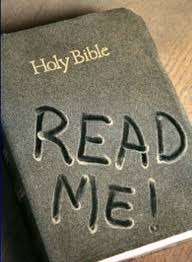 Lectionary Readings for Sunday October 31st Reading the Bible strengthens our faith. Our faith becomes stronger as we trust who God is, and that He is in control. We also see Him at work in our lives.23rd Sunday after Pentecost  Mark 12:28-34  - Ruth 1:1-18  - Psalm 146 -  Hebrews 9:11-14Joys & Concerns:  Keep those prayers going and thank God for His answers! To add a prayer request or share a joy,  please call the church and leave a message. (215) 745-7115.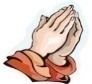 Praying for one another is a powerful way for us to bear one another’s burdens. It is a loving act to pray for someone and join them in taking the pain of their heart to God.Prayer Requests 10/17/21Rick Boone & Family - Rick's wife, Eleanor went home to meet our Lord on Oct 12thPhilip Appenzeller - in Einstein HospitalContinuing Prayers: Pastor Randy & Family	                     Jim Creevey	            Cass Quigley              Caroline (Burghaze’s Daughter)	 Sheryl Duke	            Betty Sauerwald & family	Sana Aman	                             Fred Frank	            Matthew Sesen	     Zilpha Browne	                             Rev. Khan	                      Sylvia Spotts  Dorothy Buzzard	                             Scott Meyer	            John & Diana Wilson   We pray for the world around us, for the many who continue to suffer and call out for help, for those without enough to eat, for those caught up in violence and political uprisings, for those picking up the pieces after a natural disaster, and for those desperate to find work to support their families.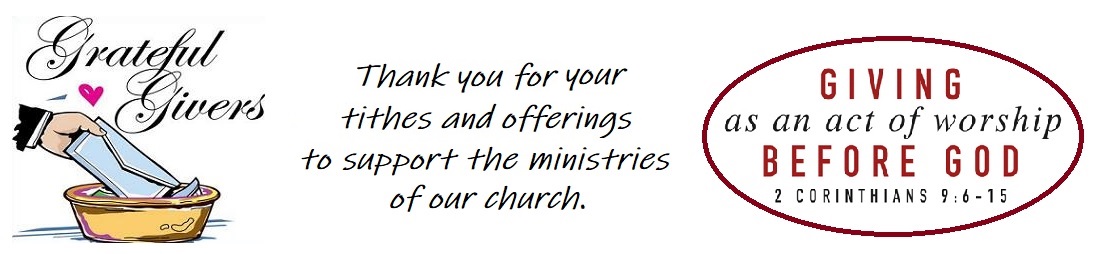 